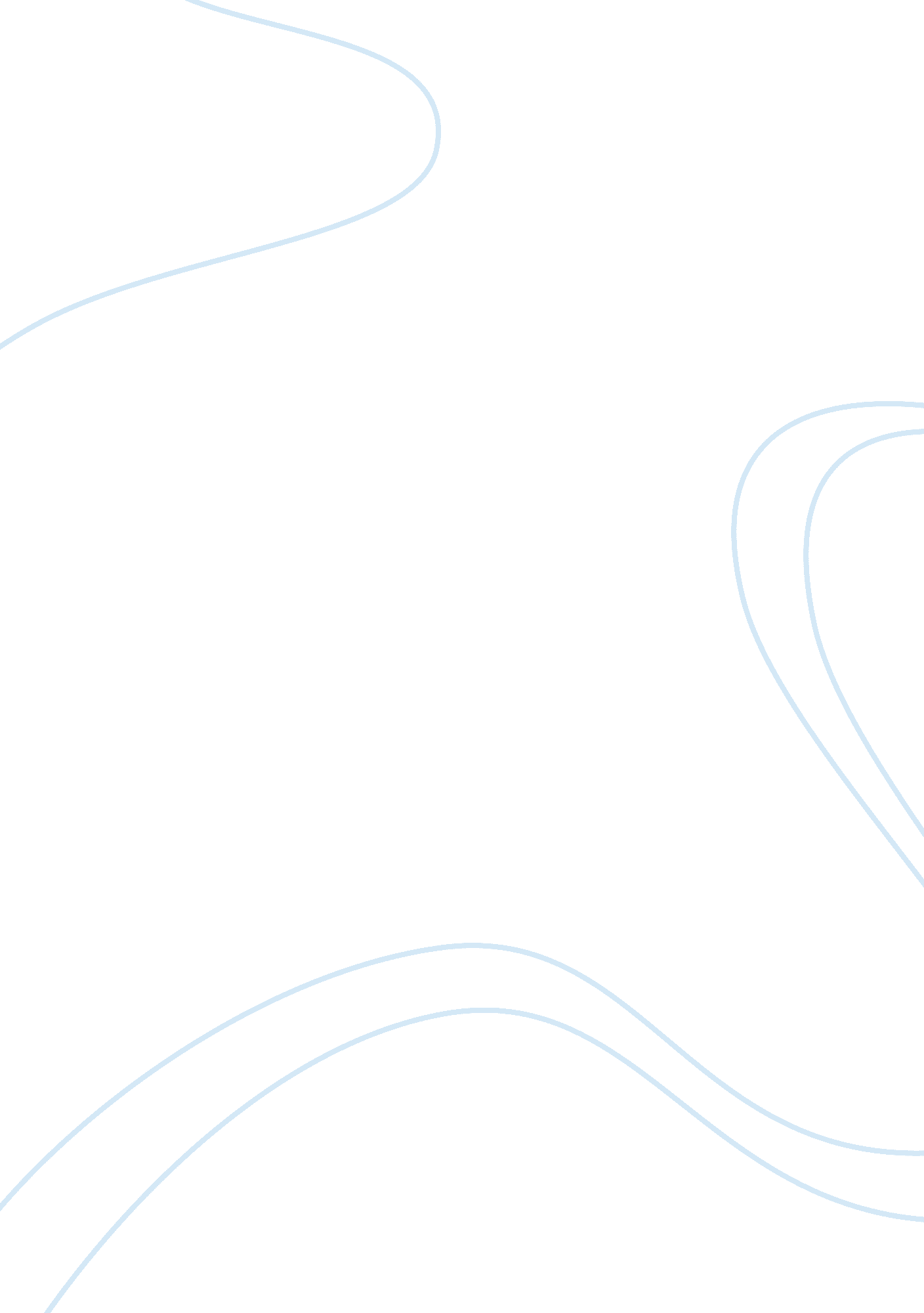 Reflective memo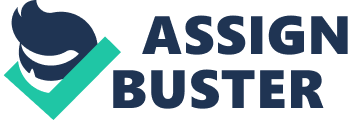 Final Class Memo English 102 Rhetoric and Composition II is one class that I truly enjoyed, because not only did it have assignments that were very world related, but also had very structured and were assigned with very distinct instructions. Even with such great amount of instruction one assignment I had great difficulties with was the editorial analysis because continually in efforts of writing the paper I as a author got too carried away by the topic and concentration in the analysis was overwhelmed by the personal stance in the given issue. As I reflect upon all the compositions that I have written, I can confidently say one of my favorites was the final research paper, because it allowed me o write about something I as a author had interest in and feel very strongly about, which was a great incentive to work to my fullest potential, to produce a phenomenal piece of writing. If given a choice on assignment I would like to modify, is the advertiment anyalisis, because I feel the requirements for the particular assignments were very vague and made it really difficult for the student to understand, how the specific professor expects, and how much freedom is actually givent o the author for the particular composition. English 101 and English 102 are two courses which help a student get a complete gist of college English in the terms when taken in conjunction. English 101 compositions are more based upon creativity, and gives the student to introduce themselves to the professor through there compositions, gives a greater scope for imagination, help the student progress as a writer. In comparison to English 102 which teaches the same student to step away from the imagination and creativity and compose some very structured compositions. Listing five things that I as a student has learned from this following course, would be as follows, to concentrate on the article but put more emphasis on what is written between the lines; to write to the point and have the reader feel my stake, to give evidence for every stance taken and most important of all as student my research skills has truly improved for all course through English 102. I feel that I had very successful tackled the research based argument because primarily I was allowed to base it upon my interest and knowledge. Listing a few research methods that I have taken away from this course is as follows, the library data base is the best place for informative to the point research, Wikipedia isn’t the best course to include in the paper but is good source to get some back ground knowledge from, and lastly getting a complete 360 knowledge about the certain topic being composed about help ones composition sound well informative and well researched. I feel at this stage I am very comfortable with the MLA citation, rules and requirements. And personally am not very confused by any of the other types. As of the final project, my final project is about the concept of a fast talking dame based upon women’s rights and the feminist movement. I plan to use this in the future because I plan to continue further studies in women studies which is all based upon these particular concepts. 